I7. MILK FORM (GROUP 2)This page has been left blank for double-sided copying.Milk Form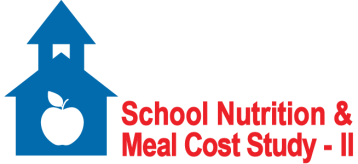 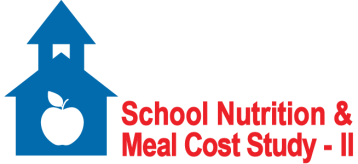 INTERVIEWER: COMPLETE FORM AND ATTACH TO SCHOOL MENU.This page has been left blank for double-sided copying.School Name: 	School Mathematica ID: 	Interviewer ID #: 	Date:	Milk Type% FatContainer or Cap ColorContainer Size%fl. oz.%fl. oz.%fl. oz.%fl. oz.%fl. oz.%fl. oz.